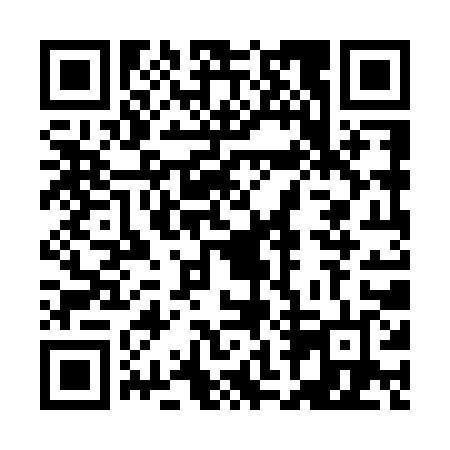 Prayer times for Welland South, Ontario, CanadaMon 1 Jul 2024 - Wed 31 Jul 2024High Latitude Method: Angle Based RulePrayer Calculation Method: Islamic Society of North AmericaAsar Calculation Method: HanafiPrayer times provided by https://www.salahtimes.comDateDayFajrSunriseDhuhrAsrMaghribIsha1Mon3:565:421:216:399:0010:462Tue3:565:431:216:399:0010:463Wed3:575:431:216:398:5910:454Thu3:585:441:226:398:5910:455Fri3:595:451:226:398:5910:446Sat4:005:451:226:398:5810:437Sun4:015:461:226:398:5810:438Mon4:025:471:226:388:5810:429Tue4:035:471:226:388:5710:4110Wed4:045:481:236:388:5710:4011Thu4:065:491:236:388:5610:3912Fri4:075:501:236:388:5610:3813Sat4:085:511:236:378:5510:3714Sun4:095:511:236:378:5410:3615Mon4:105:521:236:378:5410:3516Tue4:125:531:236:368:5310:3417Wed4:135:541:236:368:5210:3318Thu4:145:551:236:368:5210:3219Fri4:165:561:236:358:5110:3020Sat4:175:571:246:358:5010:2921Sun4:195:581:246:348:4910:2822Mon4:205:591:246:348:4810:2623Tue4:216:001:246:338:4710:2524Wed4:236:011:246:338:4610:2425Thu4:246:021:246:328:4510:2226Fri4:266:031:246:328:4410:2127Sat4:276:041:246:318:4310:1928Sun4:296:051:246:318:4210:1829Mon4:306:061:246:308:4110:1630Tue4:326:071:236:298:4010:1431Wed4:336:081:236:298:3910:13